УТВЕРЖДАЮЗам. Директора УПР_____________Филиппов М.И."_____"____________20  __ г.Программа учебной практикипрограммы подготовки квалифицированных рабочих, служащих попрофессии:08.01.14 Монтажник санитарно-технических,вентиляционных систем и оборудованияКвалификация  выпускника:Монтажник санитарно- технических систем и оборудования- 3,4 разрядЭлектрогазосварщик, 3, 4 разрядг. Якутск 2017Программа учебной практикиразработана на основе Федерального государственного образовательного стандарта среднего профессионального образования по профессии 08.01.14 Монтажник санитарно - технических, вентиляционных систем и оборудования,утвержденного приказом Министерства образования и науки РФ от 02.08.2013 г. №660.Организация-разработчик: Государственное автономное профессиональное образовательное учреждение  РС (Я) «Якутский промышленный техникум».Разработчики: Хаметов В.Р -мастер производственного обучения по пофессииМонтажник санитарно-технических,вентиляционных систем и оборудованияТребования ФГОС:Область профессиональной деятельности: монтаж санитарно-технических систем и оборудования, систем вентиляции, кондиционирования воздуха, пневмотранспорта и аспирации, электрогазосварка металлических конструкций в зданиях и сооружениях..Объектами профессиональной деятельности являются: монтируемые системы и их элементы (внутренние системы центрального отопления, водоснабжения, канализации, газоснабжения, водостоков, вентиляции, воздуховодов, кондиционеров, пневмотранспорта, аспирации);смонтированное оборудование;металлоконструкции;электрогазосварочное оборудование;рабочие чертежи и схемыВиды профессиональной деятельности: Монтаж санитарно-технических систем и оборудования.Монтаж систем вентиляции, кондиционирования воздуха, пневмотранспорта и аспирации.ЭлектрогазосваркаЦель учебной практики: обучение трудовым приемам, операциям и способам выполнения трудовых процессов, характерных для профессии и необходимых для последующего освоения ими общих и профессиональных компетенций;закрепление и совершенствование первоначальных практических профессиональных умений обучающихся.Задачи учебной практики:В ходе освоения программы учебной практики студент должен:иметь практический опыт по ПМ.01.:выполнения подготовительных работ к монтажу санитарно-технических систем и оборудования;транспортировки деталей трубопроводов, санитарно-технических приборов и других грузов;выполнения укрупнительной сборки монтажных узлов и блоков;установки подъемно-такелажных приспособлений;подбивки уложенных трубопроводов грунтом или бетоном;пробивки отверстий механизированным инструментом;выполнения работ средней сложности при монтаже и ремонте внутренних систем центрального отопления, водоснабжения, водоотведения,  газоснабжения, водостоков;уметь:подготавливать вспомогательные материалы;выполнять комплектование труб, фитингов, арматуры, средств крепления;выполнять слесарные работы по профессии;выполнять укрупнительную сборку;транспортировать детали трубопроводов, санитарно-технических приборов и других грузов;выполнять монтаж трубопроводов и запорной арматуры;выполнять простые работы при монтаже и ремонте внутренних систем центрального отопления, холодного и горячего водоснабжения, водоотведения, газоснабжения и водостоков;устанавливать ручной пресс для опрессовки систем;производить работы с чугунным котлом снаружи и внутри с промывкой;производить монтаж трубопроводов, санитарно-технических приборов, производить установку мест разметки приборов;предупреждать и устранять дефекты при монтаже внутренних санитарно-технических систем и оборудования; знать:виды и назначение санитарно-технических материалов и оборудования;сортамент труб, соединительные и фасонные части, арматуру и средства крепления, способы измерения их диаметров;способы выполнения слесарных работ по профессии;виды основных деталей санитарно-технических систем, соединений труб и креплений трубопроводов;назначение, устройство и особенности монтажа внутренних систем центрального отопления, водоснабжения, водоотведения, газоснабжения и водостоков;способы сверления и пробивки отверстий;правила обращения и транспортировки баллонов с кислородом и ацетиленом;правила пользования механизированным инструментом;способы монтажа разводящих трубопроводов и подводок к стоякам;устройство монтажных поршневых пистолетов и правила работы с ними;способы соединения стальных труб на клею;способы разметки мест установки креплений и приборов;правила установки санитарных, отопительных приборов.иметь практический опыт по ПМ.02.:сортировки прямых и фасонных частей воздуховодов, болтов и гаек;транспортировки деталей и узлов воздуховодов;выполнения слесарных работ по профессии;натягивания сетки по стержням и крючьям рамок, ячеек масляных фильтров и каркасов насадок;укрупнительной сборки узлов при помощи ручных и механизированных инструментов; установки креплений;установки и заделкикронштейнов;сборки фланцевых и бесфланцевых соединений вентиляционных деталей и оборудования при помощи электрического и пневматического инструмента;уметь:выполнять простые работы при монтаже систем и оборудования вентиляции, кондиционирования воздуха, пневмотранспорта и аспирации;выполнятьслесарныеработы;натягивать сетки по стержням и крючьям рамок, ячеек масляных фильтров и каркасов насадок;выполнять укрупнительную сборку узлов при помощи ручных и механизированных инструментов;собирать фланцевые и бесфланцевые соединения вентиляционных деталей и оборудования при помощи электрического и пневматического оборудования;проводить включение и отключение оборудования и систем;осуществлять контроль параметров во время работ;поддерживать эксплуатационные параметры работающего оборудования;своевременно обнаруживать неисправности в работе обслуживаемого оборудования;предупреждатьаварии и поломки;проводить техническое обслуживание оборудования и ремонт согласно технологическим картам;самостоятельноразбираться в схемах;подготавливать к работе оборудование, инструменты, приспособления и содержать их в надлежащем состоянии;пользоваться инструментом, приспособлениями и контрольно-измерительными приборами;пользоватьсяспециальнымисредствамизащиты;знать:основные детали и узлы систем и оборудования вентиляции, кондиционирования воздуха, пневмотранспорта и аспирации;правила строповки и перемещения грузов;назначениеслесарныхинструментов;способысоединениявентиляционныхдеталей;способыукрупнительнойсборкиузлов;правилапользованиямеханизированныминструментом;типы креплений воздуховодов и фасонных частей;простые такелажные приспособления и правила пользования ими;условные обозначения, применяемые в монтажных проектах;устройство электрического и пневматического инструмента и правила пользования имиметь практический опыт по ПМ.03.:подготовки металла к сварке с выполнением слесарных операций;очистки поверхности металла от ржавчины и грязи;подготовки сварочных материалов, электродов, проволоки, флюсов к использованию (просушке, прокалке электродов, проволоки, флюсов, очистке проволоки);обслуживания электросварочного оборудования, газосварочного и газорезательного оборудования;сварочных и газорезательных работ;организации рабочего места и соблюдения правил безопасности труда;проведения испытания плотности сварных швов различными методами с соблюдением правил техники безопасности;уметь:выполнять ручную дуговую, плазменную, газовую сварку, автоматическую и полуавтоматическую сварку простых деталей, узлов и конструкций из конструкционных сталей, цветных металлов и сплавов и средней сложности деталей, узлов, конструкций и трубопроводов из углеродистых сталей во всех положениях шва, кроме потолочного;осуществлять кислородную плазменную прямолинейную и криволинейную резку в различных положениях металлов, простых и средней сложности деталей из углеродистых и легированных сталей цветных металлов и сплавов по разметке вручную на переносных, стационарных и плазморезательных машинах во всех положениях сварного шва;выполнять ручную кислородную резку и резку бензорезательными и керосинорезательными аппаратами на заданные размеры с выделением отходов цветных металлов и с сохранением или вырезом узлов и частей машин;осуществлять ручное дуговое воздушное строгание простых и средней сложности деталей из различных сталей, чугуна, цветных металлов и сплавов в различных положениях;выполнять наплавку раковин и трещин в деталях, узлах и отливках средней сложности;производить предварительный и сопутствующий подогрев при сварке деталей с соблюдением заданного режима;знать:устройство обслуживаемых электросварочных и плазморезательных машин, газосварочной аппаратуры, автоматов, полуавтоматов и плазматрона;требования, предъявляемые к сварочному шву и поверхностям после воздушного сгорания;способы подбора марок электродов в зависимости от марок сталей;свойства и значение обмазок электродов;строение сварного шва;правила подгонки деталей и узлов под сварку и заварку;правила подбора режима нагрева металла в зависимости от марки металла и его толщины;причины возникновения внутренних напряжений и деформаций в свариваемых изделиях и меры их предупреждения;основные технологические приемы сварки и наплавки деталей из разных сталей чугуна, цветных металлов и сплавов;режим резки и расход газов при кислородной и газоэлектрической резкеТребования к результатам учебной практики.Формой промежуточной аттестации по учебной практике является дифференцированный зачет, зачет.Количество часов и сроки учебной практики:Структура и содержание учебной практики:ПМ.01. . Монтаж санитарно-технических систем и оборудованияПМ02. Монтаж систем вентиляции, кондиционирования воздуха, пневмотранспорта и аспирацииПМ03.Электрогазосварка.6. Место проведения учебной практики: Учебная практика проводится на базе образовательного учреждения (ОУ) в слесарной мастерской и сварочном цеху,учебном полигоне,в лабораториях: производственные базы и предприятия по договорам. Целесообразно проведение практики в подгруппах не более 15 человек. Руководство подгруппами осуществляет мастер производственного обучения.7.Контроль и оценка результатов освоения профессионального модуля (вида профессиональной деятельности) по ПМ 01.Контроль и оценка результатов освоения профессионального модуля (вида профессиональной деятельности) по ПМ 02.Контроль и оценка результатов освоения профессионального модуля (вида профессиональной деятельности) по ПМ 03.Формы и методы контроля и оценки результатов обучения должны позволять проверять у обучающихся не только сформированность профессиональных компетенций, но и развитие общих компетенций и обеспечивающих их умений..8. Учебно-методическое и информационное обеспечение учебной практикиа) основная литература:1. Основы слесарного дела: учебник для нач. проф. образования / Б.С. Покровский -4-е изд., стер.-М.:Издательский центр «Академия», 2013.-320 с.2. Материаловедение и слесарное дело: учебное пособие/Ю.Т. Чумаченко. –Изд. 7-е.- Ростов н/Д : Феникс, 2014. – 395, (1) с. – (Начальное профессиональное образование).3. Гидравлика систем водоснабжения и водоотведения: Учеб. Пособие. – М.: Издательство ABC, 2013- 325 с.4. Слесарь-сантехник: учебное пособие для учащихся колледжей и средних профессионально-технических училищ/ В.А. Барановский [и др.] – Изд, 9-е доп. и перераб. – Ростов н/Д: Феникс,2010. – 381, [1] с.: ил. – (Начальное профессиональное образование).5. Федоровская Т.Г., Викулина В.Б., Нечитаева В.А., Маслова О.Я. Водоснабжение м водоотведение жилой застройки: Учеб. Пособие. – М.: Издательство ABC, 2013. – 144 с.6. Воронов Ю.В., Алексеев Е.В,, Саломеев В.П., Пугачева Е.А. Водоотведение: Учебник. – М.: ИНФРА-М,2014.-415 с. – (Среднее профессиональное образование).7. Покровский Б.С., Производственное обучение слесарей: учеб. Пособие для нач. проф. Образования/ -4-е изд., стер. – М.: Издательский центр «Академия», 2009. – 224 с.8. Фрог Б.Н., Первов А.Г. Водоподготовка. Учеб. Для вузов: - М.: Издательство Ассоциации9. строительных вузов, 2014. – 512 с.б) дополнительные источники:1. Справочное пособие слесаря: учеб. Пособие для нач. проф. Образования/ Б.С. Покровский. -2-е изд., стер. – М.: Издательский центр «Академия», 2012. – 224 с.2. Никитко И. Универсальный справочник сантехника. Установка, ремонт, эксплуатация – СПб.: Питер, 2015. – 400 с.: ил.3. Махлов Л.М. Отопление Учеб. Для вузов: - М.: Издательство Ассоциации строительных вузов, 2014. – 400 с.4. Воронов Ю.В., Алексеев Е.В., Пугачев Е.А., Саломеев В.П. Водоотведение: Учебное издание. – М.: Издательство ABC? 2014/- 416 c/в). Электронные интернет ресурсы:http://www.santechniki.com/http://www.mukhin.ru/-  www.e.lanbook.com(Доступ к коллекции"Инженерно-техническиенауки - Издательство Лань"  ЭБС "Издательства Лань".9.  Материально-техническое обеспечение учебной практики:Реализация программы модуля ПМ 01  предполагает наличие учебного кабинета монтажа санитарно-технических систем и оборудования; слесарной мастерской; монтажной мастерской; учебного кабинета охраны труда.Оборудование учебного кабинета монтажа санитарно-технических систем и оборудования и рабочих мест кабинета:посадочные места по количеству обучающихся;рабочее место преподавателя;комплект учебно-наглядных пособий;комплект бланков технологической документации;комплект учебно-методической документации;комплект плакатов;комплект инструментов и приспособлений для выполнения монтажных санитарно-технических работ;образцы труб из различных материалов;арматура различных видов;учебные пособия.Оборудование слесарной мастерской и рабочих мест мастерской:рабочие места по количеству обучающихся;станки: настольно-сверлильные, заточные и др.; тиски слесарные для труб;набор слесарных инструментов;набор измерительных инструментов;приспособления;заготовки для выполнения слесарных работ;средства индивидуальной защиты;аптечка.Оборудование монтажной мастерской и рабочих мест мастерской: рабочие кабины по количеству обучающихся;тиски слесарные для труб;механизированное оборудование: трубогиб, труборез, газовая горелка;комплект инструментов и приспособлений сантехника;санитарно-техническое оборудование и приборы: раковина, мойка, унитазы, душевой поддон, обвязочные трубопроводы и т.д.материалы: сухой песок, заглушки для труб, трубы разного диаметра из различных материалов, фасонные части к трубам;вспомогательные материалы: пакля, сурик, просмоленная пакля, паронит, картон, лента ФУМ и т.д.раковина с питьевой водой;вытяжная и приточная вентиляция;средства индивидуальной защиты: перчатки, халаты, фартуки, очки защитные. аптечка.Оборудование учебного кабинета охраны труда и рабочих мест кабинета:посадочные места по количеству обучающихся;рабочее место преподавателя;комплект учебно-наглядных пособий по охране труда;образцы средств пожаротушения;образцы средств индивидуальной защиты; учебные пособия по предмету.  Технические средства обучения: компьютер с лицензионным программным обеспечением по предмету и мультимедиапроектор.Реализация программы модуля ПМ 02  предполагает наличие учебного кабинета монтажа систем вентиляции, кондиционирования воздуха, пневмотранспорта и аспирации; слесарной мастерской; монтажной мастерской; учебного кабинета охраны труда.Оборудование учебного кабинета монтажа систем вентиляции, кондиционирования воздуха, пневмотранспорта и аспирации и рабочих мест кабинета:посадочные места по количеству обучающихся;рабочее место преподавателя;комплект инструментов и приспособлений для выполнения монтажных вентиляционных  работ;комплект учебно-наглядных пособий;образцы  воздуховодов и фасонных деталей из различных материалов;приборы КИП для измерения параметров воздуха;комплект бланков технологической документации;комплект учебно-методической документации;комплект плакатов;учебные пособия.Оборудование слесарной мастерской и рабочих мест мастерской:рабочие места по количеству обучающихся;станки: настольно-сверлильные, заточные и др.; тиски слесарные для труб;набор слесарных инструментов;набор измерительных инструментов;приспособления;заготовки для выполнения слесарных работ;средства индивидуальной защиты;аптечка.Оборудование монтажной мастерской и рабочих мест мастерской: рабочие кабины по количеству обучающихся;металлические столы для сборки узлов воздуховодовкомплект инструментов и приспособлений слесаря-вентиляционщика;комплект учебно-наглядных пособий;ножницы по металлу, шлямбуры, пробойники, дюбель-гвозди и т.д.механизированное оборудование: сверлильный станок, шуруповерт, электрические сверлильные машины, поршневой пистолет ПЦ-84, средства крепления: подвески, кронштейны и т.д.образцы  воздуховодов и фасонных деталей из различных материалов;раковина с питьевой водой;вытяжная и приточная вентиляция;средства индивидуальной защиты: перчатки, халаты, фартуки, очки. аптечка.Оборудование учебного кабинета охраны труда и рабочих мест кабинета:посадочные места по количеству обучающихся;рабочее место преподавателя;комплект учебно-наглядных пособий по охране труда;образцы средств пожаротушения;образцы средств индивидуальной защиты; учебные пособия по предмету. Технические средства обучения: компьютер с лицензионным программным обеспечением по предмету и мультимедиапроектор.Реализация профессионального модуля ПМ03 предполагает наличие учебного кабинета газосварочных работ; сварочной лаборатории; слесарной мастерской; мастерской газосварочных работ (электрогазосварочных работ, наружных трубопроводов); учебного кабинета охраны труда; малоамперного дугового тренажера сварщика.	Оборудование учебного кабинета газосварочных работ и рабочих мест кабинета:посадочные места по количеству обучающихся;рабочее место преподавателя;комплект учебно-наглядных пособий по предмету;комплект учебно-методической документации;комплект плакатов по предмету;учебные пособия;образцы электродов;образцы сварных швов; образцы металлов и сплавов.Технические средства обучения: компьютер с лицензионным программным обеспечением и мультимедиапроектор;компьютеризированный малоамперный дуговой тренажер сварщика МДТС-05.Оборудование сварочной лаборатории и рабочих мест лаборатории:посадочные места по количеству обучающихся;рабочее место преподавателя;измерительные приборы: меры длины, меры угловые, микрометры;приборы для неразрушающего контроля качества: дефектоскоп, толщиномер.твердомеры;электротермическое оборудование: муфельная печь;образцы сварных швов; средства индивидуальной защиты;аптечка.Оборудование слесарной мастерской и рабочих мест мастерской:рабочие места по количеству обучающихся;станки: настольно-сверлильные, заточные и др.;набор слесарных инструментов;набор измерительных инструментов;заготовки для выполнения слесарных работ;средства индивидуальной защиты;аптечка.Оборудование газосварочной мастерской и рабочих мест мастерской:рабочее место мастера производственного обучения;рабочие кабины по количеству обучающихся;сварочный пост для ручной дуговой сварки;комплект инструментов и приспособлений сварщика: электродержатель, сварочный кабель, щиток, маска-шлем, зубило, молоток, шаблон, клеймо, секач, щетка;аппаратура для газовой сварки металла;оборудование для механизированной сварки;аппаратура для кислородной резки металлов;аппаратура для электрической резки металлов;сварочные трансформаторы;сварочные выпрямители;комплект учебно-наглядных пособий;вытяжка;средства индивидуальной защиты;аптечка.Оборудование учебного кабинета охраны труда и рабочих мест кабинета:посадочные места по количеству обучающихся;рабочее место преподавателя;комплект учебно-наглядных пособий по охране труда;образцы средств пожаротушения;образцы средств индивидуальной защиты; учебные пособия по предмету.  Технические средства обучения: компьютер с лицензионным программным обеспечением по предмету и мультимедиапроектор.Разработчики: Мастер  производственного обучения						Хаметов В.Р.	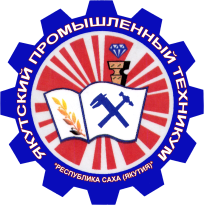 Министерство образования и науки  Республики Саха(Якутия)Государственное автономное профессиональное  образовательное учреждение Республики Саха (Якутия)«Якутский промышленный техникум»РАССМОТРЕНОна заседании предметно-цикловойкомиссии энергетиков     Протокол № ___ от ________ 20___ г.Председатель ПЦК ________________ОДОБРЕНО И РЕКОМЕНДОВАНОМетодическим советом ГАПОУ РС(Я)        ЯПТПротокол № ___ от ________ 20___ г.Председатель МС___________________Филиппов М.И.ВПДПрофессиональные компетенции/Общие компетенции Монтаж санитарно-технических систем и оборудованияПК 1.1. Выполнять подготовительные работы к монтажу санитарно-технических систем и оборудования.ПК 1.2. Выполнять укрупнительную сборку монтажных узлов и блоков.ПК 1.3. Выполнять монтаж систем отопления, трубопроводов, котельных, водоснабжения, водоотведения (канализации), газоснабжения, наружных трубопроводов.ПК 1.4. Участвовать в испытаниях смонтированного оборудования.ПК 1.5. Участвовать в эксплуатации и ремонте санитарно-технических систем и оборудования.ОК 1. Понимать сущность и социальную значимость будущей профессии, проявлять к ней устойчивый интерес.ОК 2. Организовывать собственную деятельность, исходя из цели и способов ее достижения, определенных руководителем.ОК 3. Анализировать рабочую ситуацию, осуществлять текущий и итоговый контроль, оценку и коррекцию собственной деятельности, нести ответственность за результаты своей работы.ОК 4. Осуществлять поиск информации, необходимой для эффективного выполнения профессиональных задач.ОК 5. Использовать информационно-коммуникационные технологии в профессиональной деятельности.ОК 6. Работать в команде, эффективно общаться с коллегами, руководством, клиентами.ОК 7. Исполнять воинскую обязанность, в том числе с применением полученных профессиональных знаний (для юношей).Монтаж систем вентиляции, кондиционирования воздуха, пневмотранспорта и аспирации2.1. Выполнять подготовительные работы к монтажу систем вентиляции, кондиционирования воздуха, пневмотранспорта и аспирации.ПК 2.2. Выполнять укрупнительную сборку вентиляционного оборудования, воздуховодов.ПК 2.3. Выполнять монтаж вентиляционного оборудования и воздуховодов.ПК 2.4. Выполнять техническое обслуживание, эксплуатацию и ремонт вентиляционных системОК 1. Понимать сущность и социальную значимость будущей профессии, проявлять к ней устойчивый интерес.ОК 2. Организовывать собственную деятельность, исходя из цели и способов ее достижения, определенных руководителем.ОК 3. Анализировать рабочую ситуацию, осуществлять текущий и итоговый контроль, оценку и коррекцию собственной деятельности, нести ответственность за результаты своей работы.ОК 4. Осуществлять поиск информации, необходимой для эффективного выполнения профессиональных задач.ОК 5. Использовать информационно-коммуникационные технологии в профессиональной деятельности.ОК 6. Работать в команде, эффективно общаться с коллегами, руководством, клиентами.ОК 7. Исполнять воинскую обязанность, в том числе с применением полученных профессиональных знаний (для юношей).Электрогазосварка.ПК 3.1. Производить электродуговую сварку металлических конструкций различной сложности.ПК 3.2. Производить газовую сварку и резку металлических конструкций различной сложности.ПК 3.3. Осуществлять контроль качества сварочных работ.ПК 3.4. Производить испытания сварных швов.ОК 1. Понимать сущность и социальную значимость будущей профессии, проявлять к ней устойчивый интерес.ОК 2. Организовывать собственную деятельность, исходя из цели и способов ее достижения, определенных руководителем.ОК 3. Анализировать рабочую ситуацию, осуществлять текущий и итоговый контроль, оценку и коррекцию собственной деятельности, нести ответственность за результаты своей работы.ОК 4. Осуществлять поиск информации, необходимой для эффективного выполнения профессиональных задач.ОК 5. Использовать информационно-коммуникационные технологии в профессиональной деятельности.ОК 6. Работать в команде, эффективно общаться с коллегами, руководством, клиентами.ОК 7. Исполнять воинскую обязанность, в том числе с применением полученных профессиональных знаний (для юношей).Название модуляколичество часовколичество часовколичество часовколичество часовколичество часовколичество часоввсегоНазвание модуля1семестр2 семестр3 семестр4 семестр5 семестр6 семестрвсегоПМ.01. Монтаж санитарно-технических систем и оборудования72727236252ПМ02. Монтаж систем вентиляции, кондиционирования воздуха, пневмотранспорта и аспирации108108ПМ03. Электрогазосварка.10810872288итого648№СтруктураСодержаниеОбъем часовФормы текущего контроля1.Подготовительный Ознакомление правилами внутреннего трудового распорядка, производственный инструктаж, в т.ч. инструктаж по технике безопасности и т.д.6Наблюдение 2.Производственный Раздел 1.Подготовительные  работы  при  монтаже санитарно-технических систем и оборудованияподготовка вспомогательных материалов;выполнение комплектования труб, фитингов, арматуры, средств крепления;выполнение слесарных работ по профессии;выполнение укрупнительной сборки;транспортировка деталей трубопроводов, санитарно-технических приборов и других грузов;Раздел 2. Технология  монтажа систем отопления, трубопроводов, котельных,   водоснабжения, водоотведения (канализации), газоснабжения, наружных трубопроводовпроведение  монтажа трубопроводов, санитарно-технических приборов, проведение  установки мест разметки приборов;выполнение  простых работ при монтаже и ремонте внутренних систем центрального отопления, холодного и горячего водоснабжения, водоотведения, газоснабжения и водостоков;Раздел 3. Испытательные   работы.Раздел 4. Ремонтные  и эксплуатационные  работы  санитарно- технических систем и оборудованияпредупреждение и и устранение дефектовпри монтаже внутренних санитарно-технических систем и оборудования; 66723660Наблюдение за ходом выполнения работ, за деятельностью обучающихся на учебной практике,Оценка результатов выполнения производственных заданий в рамках учебной и производственной практикОценка результатов выполнения практической работы3.Аналитический Повторение и обобщение изученного материала на МДК и УП, подготовка к сдаче зачета  по учебной практике6тестирование по темам МДК4.Зачетный Сдача зачета по учебной практике, устранение замечаний руководителя практики6дифференцированный зачет по учебной практике№СтруктураСодержаниеОбъем часовФормы текущего контроля1.Подготовительный Ознакомление правилами внутреннего трудового распорядка, производственный инструктаж, в т.ч. инструктаж по технике безопасности и т.д.6Наблюдение 2.Производственный Раздел 2. Монтаж и эксплуатация систем и оборудования вентиляции, кондиционирования воздуха, пневмотранспорта и аспирацииВыполнение  простых работ при монтаже систем и оборудования вентиляции, кондиционирования воздуха, пневмотранспорта и аспирации;Выполнениеслесарных работ;Натягивание  сетки по стержням и крючьям рамок, ячеек масляных фильтров и каркасов насадок;Выполнение  укрупнительной сборки узлов при помощи ручных и механизированных инструментов;сборка фланцевых и бесфланцевых соединения вентиляционных деталей и оборудования при помощи электрического и пневматического оборудования; включение и отключение оборудования и систем;Осуществление  контроля параметров во время работ;поддерживание эксплуатационных параметров работающего оборудования;своевременноеобнаруживание неисправности в работе обслуживаемого оборудования;предупреждениеаварий и поломок;проведение  технического обслуживание оборудования и ремонта согласно технологическим картам;подготовка к работе оборудования, инструментов, приспособлений и содержание их в надлежащем состоянии;пользование инструментом, приспособлениями и контрольно-измерительными приборами;пользованиеспециальнымисредствамизащиты;90Наблюдение за ходом выполнения работ, за деятельностью обучающихся на учебной практике,выполнение практических упражнений и заданий  самостоятельные работы по темам МДК, тестирования. Выполнение проверочных работ, устный опрос 3.Аналитический Повторение и обобщение изученного материала на МДК и УП, подготовка к сдаче зачета  по учебной практике6тестирование по темам МДК4.Зачетный Сдача зачета по учебной практике, устранение замечаний руководителя практики6дифференцированный зачет по учебной практике№СтруктураСодержаниеОбъем часовФормы текущего контроля1.Подготовительный Ознакомление правилами внутреннего трудового распорядка, производственный инструктаж, в т.ч. инструктаж по технике безопасности и т.д.6Наблюдение 2.Производственный Раздел 1.Технология  электродуговой сварки .-Подготовка металла к сварке с выполнением слесарных операций-Сварочная дуга. -Сварочные трансформаторы,   выпрямители и преобразователи. Принадлежности для электросварки. Устройство поста для ручной сварки. Запуск и остановка сварочного агрегатаРучная  дуговая наплавка валиков и сварка пластин встык в нижнем положенииРаздел 2.Технология газовой сварки и резки осуществлять кислородную плазменную прямолинейную и криволинейную резку в различных положениях металлов, простых и средней сложности деталей из углеродистых и легированных сталей цветных металлов и сплавов по разметке вручную на переносных, стационарных и плазморезательных машинах во всех положениях сварного шва;выполнять ручную кислородную резку и резку бензорезательными и керосинорезательными аппаратами на заданные размеры с выделением отходов цветных металлов и с сохранением или вырезом узлов и частей машин;осуществлять ручное дуговое воздушное строгание простых и средней сложности деталей из различных сталей, чугуна, цветных металлов и сплавов в различных положениях;.Раздел 3.Контроль качества выполнения сварных швов и соединенийорганизации рабочего места и соблюдения правил безопасности труда;проведения испытания плотности сварных швов различными методами с соблюдением правил техники безопасности;1209060Наблюдение за ходом выполнения работ, за деятельностью обучающихся на учебной практике,выполнение практических упражнений и заданий  самостоятельные работы по темам МДК, тестирования. Выполнение проверочных работ, устный опрос 3.Аналитический Повторение и обобщение изученного материала на МДК и УП, подготовка к сдаче зачета  по учебной практике, подготовка к сдаче зачета  по учебной практике6тестирование по темам МДК4.Зачетный Сдача зачета по учебной практике, устранение замечаний руководителя практики6дифференцированный зачет по учебной практикеРезультаты(освоенные профессиональные компетенции)Основные показатели оценки результатаФормы и методы контроля и оценки1.1. Выполнять подготовительные работы при  монтаже санитарно-технических систем и оборудованияПодбор приспособлений и инструментов выполняемым видам работОценка результатов выполнения производственных заданий в рамках учебной и производственной практикОценка результатов выполнения практической работы1.1. Выполнять подготовительные работы при  монтаже санитарно-технических систем и оборудованияВыполнение слесарной обработки материалов в соответствии с требованиямистроительных норм и правил (СНиП)Экспертная оценка на практическом занятииОценка результатов выполнения производственных заданий в рамках учебной и производственной практик1.1. Выполнять подготовительные работы при  монтаже санитарно-технических систем и оборудованияВыполнение соединений трубопроводов из различных материалов в соответствии с требованиями строительных норм и правил (СНиП)Экспертная оценка на практическом занятииОценка результатов выполнения производственных заданий в рамках учебной и производственной практик1.1. Выполнять подготовительные работы при  монтаже санитарно-технических систем и оборудованияОформление документации для производства работ по монтажу санитарно-технических систем и оборудования согласно требованиям к составлению документов;Оценка результатов выполнения производственных заданий в рамках учебной и производственной практик1.1. Выполнять подготовительные работы при  монтаже санитарно-технических систем и оборудованияВыполнение переноса с проекта осей будущих сетей трубопроводов на местность в соответствии с технологической последовательностью и требованиями строительных норм и правил (СНиП)Оценка результатов выполнения производственных заданий в рамках учебной и производственной практикОценка результатов выполнения практической работы1.1. Выполнять подготовительные работы при  монтаже санитарно-технических систем и оборудованияРазработка траншей с соблюдением установленных норм недобора с последующей ручной зачисткой и устройством креплений  траншеиОценка результатов выполнения производственных заданий в рамках учебной и производственной практик1.1. Выполнять подготовительные работы при  монтаже санитарно-технических систем и оборудованияВыполнение водостока в соответствии с технологической последовательностью и требованиями строительных норм и правил (СНиП)Оценка результатов выполнения производственных заданий в рамках учебной и производственной практикОценка результатов выполнения практической работы1.1. Выполнять подготовительные работы при  монтаже санитарно-технических систем и оборудованияРазнесение приборов и оборудования к месту их монтажа в соответствии с технологической схемойОценка результатов выполнения производственных заданий в рамках учебной и производственной практикОценка результатов выполнения практической работы1.1. Выполнять подготовительные работы при  монтаже санитарно-технических систем и оборудованияВыполнение отделки участков стен в местах установки санитарно-технических приборов в соответствии с технологической последовательностью и выполняемыми видами работОценка результатов выполнения производственных заданий в рамках учебной и производственной практикОценка результатов выполнения практической работы1.1. Выполнять подготовительные работы при  монтаже санитарно-технических систем и оборудованияРазметка мест установки креплений в соответствии с выполняемыми видами работОценка результатов выполнения производственных заданий в рамках учебной и производственной практикОценка результатов выполнения практической работы1.1. Выполнять подготовительные работы при  монтаже санитарно-технических систем и оборудованияПробивка отверстий для прокладки труб в соответствии с проектомОценка результатов выполнения производственных заданий в рамках учебной и производственной практик1.2. Выполнять укрупнительную сборку монтажных узлов и блоковОрганизация рабочего места в соответствии с выполняемыми видами работОценка результатов выполнения производственных заданий в рамках учебной и производственной практикОценка результатов выполнения практической работы1.2. Выполнять укрупнительную сборку монтажных узлов и блоковВыполнение укрупненной сборки монтажных узлов и блоков в соответствии с ППР или исходя из конкретных условий монтажаЭкспертная оценка на практическом занятииПрактический экзаменОценка результатов выполнения производственных заданий в рамках учебной и производственной практик 1.2. Выполнять укрупнительную сборку монтажных узлов и блоковОбеспечение надежности при транспортировке и установке блоков в проектное положение в соответствии с их размерами и массой и технологическими требованиями Оценка результатов выполнения производственных заданий в рамках учебной и производственной практик1.2. Выполнять укрупнительную сборку монтажных узлов и блоковСохранение необходимой жесткости и прочности блока при подъеме и установке в соответствии с технологическими требованиямиОценка результатов выполнения производственных заданий в рамках учебной и производственной практик1.2. Выполнять укрупнительную сборку монтажных узлов и блоковПравильность включения в состав блоков всех необходимых деталей (арматура, штуцера, бобышки контрольно-измерительных приборов и автоматики, штуцера для дренажей, воздушники и т.д.) в соответствии с рабочими чертежамиОценка результатов выполнения производственных заданий в рамках учебной и производственной практикОценка результатов выполнения практической работы1.2. Выполнять укрупнительную сборку монтажных узлов и блоковОбеспечение сохранности изоляции при транспортировке изолированных блоков в соответствии с технологическими требованиямиОценка результатов выполнения производственных заданий в рамках учебной и производственной практик1.2. Выполнять укрупнительную сборку монтажных узлов и блоковТочность подачи блоков трубопроводов со сборочной площадки к месту монтажа с соблюдением очередности их монтажаОценка результатов выполнения производственных заданий в рамках учебной и производственной практик1.3.Выполнять монтаж систем отопления, трубопроводов, котельных,   водоснабжения, водоотведения (канализации), газоснабжения, наружных трубопроводовСоблюдение техники безопасности при выполнении монтажных работ согласно требованиям строительных норм и правил (СНиП)Оценка результатов выполнения производственных заданий в рамках учебной и производственной практикОценка результатов выполнения практической работы1.3.Выполнять монтаж систем отопления, трубопроводов, котельных,   водоснабжения, водоотведения (канализации), газоснабжения, наружных трубопроводовЧтение санитарно-технических  чертежей и схем в соответствии с  условными обозначениямиОценка результатов выполнения производственных заданий в рамках учебной и производственной практикОценка результатов выполнения практической работы1.3.Выполнять монтаж систем отопления, трубопроводов, котельных,   водоснабжения, водоотведения (канализации), газоснабжения, наружных трубопроводовСоставление схем обвязки приборов и оборудования в соответствии с технологическими требованиямиЭкспертная оценка результатов выполнения производственных заданий в рамках учебной и производственной практикОценка результатов выполнения практической работы1.3.Выполнять монтаж систем отопления, трубопроводов, котельных,   водоснабжения, водоотведения (канализации), газоснабжения, наружных трубопроводовУстановка различных видов арматуры в соответствии с требованиями проекта и технологической последовательностьюЭкспертная оценка на практическом занятииОценка результатов выполнения производственных заданий в рамках учебной и производственной практик1.3.Выполнять монтаж систем отопления, трубопроводов, котельных,   водоснабжения, водоотведения (канализации), газоснабжения, наружных трубопроводовВыполнение монтажа санитарно-технических систем в соответствии с нормами и  правилами;Экспертная оценка на практическом занятииОценка результатов выполнения производственных заданий в рамках учебной и производственной практик 1.4. Участвовать в испытаниях смонтированного оборудованияПодбор пробок-заглушек в соответствии с необходимыми диаметрами трубопроводовОценка результатов выполнения производственных заданий в рамках учебной и производственной практикОценка результатов выполнения практической работы1.4. Участвовать в испытаниях смонтированного оборудованияОсмотр резьбовых соединений, арматуры при заполнении водой  испытываемой системыОценка результатов выполнения производственных заданий в рамках учебной и производственной практик1.4. Участвовать в испытаниях смонтированного оборудованияПроверка необходимого давления в испытываемой системе, созданное с помощью гидропресса в соответствии с требованиями проекта, технологической последовательностью и требованиями СНиПЭкспертная оценка на практическом занятииОценка результатов выполнения производственных заданий в рамках учебной и производственной практик1.4. Участвовать в испытаниях смонтированного оборудованияПуск воды из системы в соответствии с технологическими требованиямиОценка результатов выполнения производственных заданий в рамках учебной и производственной практик1.4. Участвовать в испытаниях смонтированного оборудованияУстранение возможных утечек в соответствии с технологическими требованиямиОценка результатов выполнения производственных заданий в рамках учебной и производственной практикОценка результатов выполнения практической работы1.5. Участвовать в эксплуатации и ремонте санитарно-технических систем и оборудованияРемонт стальных трубопроводов  в соответствии стребованиям строительных норм и правил (СНиП)Оценка результатов выполнения производственных заданий в рамках учебной и производственной практикОценка результатов выполнения практической работы1.5. Участвовать в эксплуатации и ремонте санитарно-технических систем и оборудованияВыполнение ремонта канализационных труб    в соответствии с требованиями строительных норм и правил (СНиП)Оценка результатов выполнения производственных заданий в рамках учебной и производственной практикОценка результатов выполнения практической работы1.5. Участвовать в эксплуатации и ремонте санитарно-технических систем и оборудованияВыполнение ремонта водоразборных кранов и запорных вентилей в соответствии с требованиями строительных норм и правил (СНиП)Оценка результатов выполнения производственных заданий в рамках учебной и производственной практикОценка результатов выполнения практической работы1.5. Участвовать в эксплуатации и ремонте санитарно-технических систем и оборудованияУстранение засоров в соответствии с требованиями строительных норм и правил (СНиП)Оценка результатов выполнения производственных заданий в рамках учебной и производственной практикОценка результатов выполнения практической работы1.5. Участвовать в эксплуатации и ремонте санитарно-технических систем и оборудованияВыполнение работ по  ремонту смесителей  Оценка результатов выполнения производственных заданий в рамках учебной и производственной практикОценка результатов выполнения практической работы1.5. Участвовать в эксплуатации и ремонте санитарно-технических систем и оборудованияВыполнение работ по  ремонту смесителей смывных бачков  Оценка результатов выполнения производственных заданий в рамках учебной и производственной практикОценка результатов выполнения практической работыРезультаты (освоенные профессиональные компетенции)Основные показатели оценки результатаФормы и методы контроля и оценки  2.1.Выполнять подготовительные работы при  монтаже систем вентиляции, кондиционирования воздуха, пневмотранспорта и аспирацииПодбор приспособлений и инструментов выполняемым видам работ    Оценка результатов выполнения производственных заданий в рамках учебной и производственной практик    Оценка результатов выполнения практической работы 2.1.Выполнять подготовительные работы при  монтаже систем вентиляции, кондиционирования воздуха, пневмотранспорта и аспирацииВыполнение слесарной обработки материалов в соответствии требованиям строительных норм и правил (СНиП)     Экспертная оценка на практическом занятии      Оценка результатов выполнения производственных заданий в рамках учебной и производственной практик 2.1.Выполнять подготовительные работы при  монтаже систем вентиляции, кондиционирования воздуха, пневмотранспорта и аспирацииВыполнение соединений  воздуховодов из различных материалов в соответствии с требованиями строительных норм и правил (СНиП)     Экспертная оценка на практическом занятии      Оценка результатов выполнения производственных заданий в рамках учебной и производственной практик 2.1.Выполнять подготовительные работы при  монтаже систем вентиляции, кондиционирования воздуха, пневмотранспорта и аспирацииПодбор необходимой документации для производства работ в соответствии с характером выполняемых работ и требованиями ГОСТ   Оценка результатов выполнения производственных заданий в рамках учебной и производственной практик 2.1.Выполнять подготовительные работы при  монтаже систем вентиляции, кондиционирования воздуха, пневмотранспорта и аспирацииВыполнение переноса оборудования с проекта осей на место монтажа в соответствии с технологическими требованиями   Оценка результатов выполнения производственных заданий в рамках учебной и производственной практик   Оценка результатов выполнения практической работы 2.1.Выполнять подготовительные работы при  монтаже систем вентиляции, кондиционирования воздуха, пневмотранспорта и аспирацииЧтение схем  вентиляции из монтажного проекта согласно требованиям ЕСКД   Оценка результатов выполнения производственных заданий в рамках учебной и производственной практик   Оценка результатов выполнения практической работы 2.1.Выполнять подготовительные работы при  монтаже систем вентиляции, кондиционирования воздуха, пневмотранспорта и аспирацииРазнесение приборов и оборудования к месту их монтажа в соответствии с технологическими требованиями   Оценка результатов выполнения производственных заданий в рамках учебной и производственной практик   Оценка результатов выполнения практической работы 2.1.Выполнять подготовительные работы при  монтаже систем вентиляции, кондиционирования воздуха, пневмотранспорта и аспирацииВыполнение отделки участков стен в местах установки санитарно-технических приборов в соответствии с технологическими требованиями   Оценка результатов выполнения производственных заданий в рамках учебной и производственной практик 2.1.Выполнять подготовительные работы при  монтаже систем вентиляции, кондиционирования воздуха, пневмотранспорта и аспирацииРазметка мест установки креплений и их установка в соответствии с технологическими требованиями   Оценка результатов выполнения производственных заданий в рамках учебной и производственной практик   Оценка результатов выполнения практической работы 2.1.Выполнять подготовительные работы при  монтаже систем вентиляции, кондиционирования воздуха, пневмотранспорта и аспирацииВыполнение работ по пробивке отверстий для прокладки воздуховодов согласно проекту  Оценка результатов выполнения производственных заданий в рамках учебной и производственной практик  Оценка результатов выполнения практической работы2.2. Выполнять укрупнительную сборку вентиляционного оборудования, воздуховодов.Организация рабочего места в соответствии с выполняемыми видами работ  Оценка результатов выполнения производственных заданий в рамках учебной и производственной практик2.2. Выполнять укрупнительную сборку вентиляционного оборудования, воздуховодов.Выполнение укрупненной сборки в соответствии с ППР или исходя из конкретных условий монтажа     Экспертная оценка на практическом занятии      Оценка результатов выполнения производственных заданий в рамках учебной и производственной практик2.2. Выполнять укрупнительную сборку вентиляционного оборудования, воздуховодов.Транспортировка и установка блоков в проектное положение в соответствии с их размерами и массой и технологическими требованиями   Оценка результатов выполнения производственных заданий в рамках учебной и производственной практик2.2. Выполнять укрупнительную сборку вентиляционного оборудования, воздуховодов.Сохранение необходимой жесткости и прочности блока при подъеме и установке в соответствии с технологическими требованиями   Оценка результатов выполнения производственных заданий в рамках учебной и производственной практик2.2. Выполнять укрупнительную сборку вентиляционного оборудования, воздуховодов.Включение в состав блоков всех необходимых деталей (фланцы, прокладочные материалы, средства крепления) в соответствии с рабочими чертежами  Оценка результатов выполнения производственных заданий в рамках учебной и производственной практик   Оценка результатов выполнения практической работы2.2. Выполнять укрупнительную сборку вентиляционного оборудования, воздуховодов.Установка фланцев на воздуховодах в соответствии с технологической документацией   Оценка результатов выполнения производственных заданий в рамках учебной и производственной практик   Оценка результатов выполнения практической работы2.2. Выполнять укрупнительную сборку вентиляционного оборудования, воздуховодов.Комплектование воздуховодов и фасонных деталей средствами крепления в соответствии с технологическими требованиями   Оценка результатов выполнения производственных заданий в рамках учебной и производственной практик   Оценка результатов выполнения практической работы2.2. Выполнять укрупнительную сборку вентиляционного оборудования, воздуховодов.Подбор материалов и инструментов для слесарно-монтажных работ выполняемым видам работ   Оценка результатов выполнения производственных заданий в рамках учебной и производственной практик  Оценка результатов выполнения практической работы2.2. Выполнять укрупнительную сборку вентиляционного оборудования, воздуховодов.Подача блоков воздуховодов со сборочной площадки к месту монтажа в порядке очередности их монтажа и в соответствии с технологическими требованиями  Оценка результатов выполнения производственных заданий в рамках учебной и производственной практик2.3. Выполнять монтаж вентиляционного оборудования и  воздуховодов Соблюдение техники безопасности при выполнении монтажных работ согласно требованиям строительных норм и правил (СНиП)   Оценка результатов выполнения производственных заданий в рамках учебной и производственной практик   Оценка результатов выполнения практической работы2.3. Выполнять монтаж вентиляционного оборудования и  воздуховодов Чтение вентиляционных чертежей в соответствии с их условными обозначениями   Оценка результатов выполнения производственных заданий в рамках учебной и производственной практик  Оценка результатов выполнения практической работы2.3. Выполнять монтаж вентиляционного оборудования и  воздуховодов Выполнение монтажа воздуховодов в соответствии с технологической последовательностью      Письменный экзамен     Экспертная оценка на практическом занятии      Практический экзамен     Оценка результатов выполнения производственных заданий в рамках учебной и производственной практик2.3. Выполнять монтаж вентиляционного оборудования и  воздуховодов Установка различных видов оборудования в соответствии с требованиями проекта и технологической последовательностью  Оценка результатов выполнения производственных заданий в рамках учебной и производственной практик2.3. Выполнять монтаж вентиляционного оборудования и  воздуховодов Определение очередности производства работ в условиях монтажа в соответствии с требованиями проекта и технологической последовательностью    Экспертная оценка результатов выполнения производственных заданий в рамках учебной и производственной практик    Оценка результатов выполнения практической работы2.3. Выполнять монтаж вентиляционного оборудования и  воздуховодов Проведение испытаний с замерами параметров воздуха в соответствии с  требованиями строительных норм и правил (СНиП)    Экспертная оценка результатов выполнения производственных заданий в рамках учебной и производственной практик     Оценка результатов выполнения практической работы2.4. Выполнять техническое обслуживание, эксплуатацию и ремонт вентиляционных систем.Проведение замеров параметров воздуха в системах вентиляции в соответствии с требованиями строительных норм и правил (СНиП)      Экспертная оценка результатов выполнения производственных заданий в рамках учебной и производственной практик     Оценка результатов выполнения практической работы2.4. Выполнять техническое обслуживание, эксплуатацию и ремонт вентиляционных систем.Определение неисправностей в работе вентиляционных систем  исходя из конкретных условий их работы    Экспертная оценка результатов выполнения производственных заданий в рамках учебной и производственной практик    Оценка результатов выполнения практической работы2.4. Выполнять техническое обслуживание, эксплуатацию и ремонт вентиляционных систем.Выполнение замены воздуховодов в соответствии с технологической последовательностью    Экспертная оценка результатов выполнения производственных заданий в рамках учебной и производственной практик    Оценка результатов выполнения практической работы2.4. Выполнять техническое обслуживание, эксплуатацию и ремонт вентиляционных систем.Выполнение очистки калориферов в соответствии с технологической последовательностью     Экспертная оценка результатов выполнения производственных заданий в рамках учебной и производственной практик     Оценка результатов выполнения практической работы2.4. Выполнять техническое обслуживание, эксплуатацию и ремонт вентиляционных систем.Выполнение замены масла и тканей в фильтрах воздуха в соответствии с технологической последовательностью     Экспертная оценка результатов выполнения производственных заданий в рамках учебной и производственной практик    Оценка результатов выполнения практической работы2.4. Выполнять техническое обслуживание, эксплуатацию и ремонт вентиляционных систем.Выполнение замены гибких вставок в соответствии с технологической последовательностью     Экспертная оценка результатов выполнения производственных заданий в рамках учебной и производственной практикРезультаты (освоенные профессиональные компетенции)Основные показатели оценки результатаФормы и методы контроля и оценки 3.1. Производить электродуговую сварку металлических конструкций различной сложностиОрганизация рабочего места в соответствии с выполняемыми видами работОценка результатов выполнения производственных заданий в рамках учебной и производственной практикОценка результатов выполнения практической работы3.1. Производить электродуговую сварку металлических конструкций различной сложностиПодбор инструментов, приспособлений, источников питания, сварочных материаловвсоответствии с выполняемыми видами работОценка результатов выполнения производственных заданий в рамках учебной и производственной практикОценка результатов выполнения практической работы3.1. Производить электродуговую сварку металлических конструкций различной сложностиВыполнение подготовительных операций металла под сварку: правка, очистка, разметка, вырезка заготовок, подготовка кромок в соответствии с технологическими требованиямиОценка результатов выполнения производственных заданий в рамках учебной и производственной практикОценка результатов выполнения практической работы3.1. Производить электродуговую сварку металлических конструкций различной сложностиСборка деталей и конструкций под сварку в соответствии с технологическими требованиямиОценка результатов выполнения производственных заданий в рамках учебной и производственной практик.Оценка результатов выполнения практической работы3.1. Производить электродуговую сварку металлических конструкций различной сложностиВыполнение прихватки деталей, изделий и конструкций в различных пространственных положениях в соответствии с технологическими требованиями;Оценка результатов выполнения производственных заданий в рамках учебной и производственной практик.Оценка результатов выполнения практической работы3.1. Производить электродуговую сварку металлических конструкций различной сложностиВыбор параметров режима сварки в соответствии с выполняемыми видами работОценка результатов выполнения производственных заданий в рамках учебной и производственной практик.Оценка результатов выполнения практической работы3.1. Производить электродуговую сварку металлических конструкций различной сложностиВыполнение сварных швов в различных пространственных положениях в соответствии с технологическими требованиямиЭкспертная оценка на практическом занятииОценка результатов выполнения производственных заданий в рамках учебной и производственной практик3.1. Производить электродуговую сварку металлических конструкций различной сложностиВыполнение сваркидеталей, узлов, изделий и  конструкций различной сложностиЭкспертная оценка на практическом занятииОценка результатов выполнения производственных заданий в рамках учебной и производственной практик3.1. Производить электродуговую сварку металлических конструкций различной сложностиВыполнение ручной дуговой резки различных металлов и сплавовЭкспертная оценка на практическом занятииОценка результатов выполнения производственных заданий в рамках учебной и производственной практик3.1. Производить электродуговую сварку металлических конструкций различной сложностиВыполнение кислородной резки (строгание) деталей различной сложности из различных металлов  и сплавов в различных положенияхЭкспертная оценка на практическом занятииОценка результатов выполнения производственных заданий в рамках учебной и производственной практик3.1. Производить электродуговую сварку металлических конструкций различной сложностиВыполнение наплавки раковин и трещин в деталях, узлах и отливках средней сложностиЭкспертная оценка на практическом занятииОценка результатов выполнения производственных заданий в рамках учебной и производственной практик3.1. Производить электродуговую сварку металлических конструкций различной сложностиСоблюдение правил техники безопасности при выполнении электросварочных работ согласно требованиям строительных норм и правил (СНиП);Оценка результатов выполнения производственных заданий в рамках учебной и производственной практикОценка результатов выполнения практической работы3.2. Производить газовую сварку и резку металлических конструкций различной сложностиПодбор инструментов, приспособлений, источников питания, сварочных материалов для газовой сварки в соответствии с выполняемыми видами работОценка результатов выполнения производственных заданий в рамках учебной и производственной практикОценка результатов выполнения практической работы3.2. Производить газовую сварку и резку металлических конструкций различной сложностиВыбор параметров режима сварки в соответствии с выполняемыми видами работОценка результатов выполнения производственных заданий в рамках учебной и производственной практикОценка результатов выполнения практической работы3.2. Производить газовую сварку и резку металлических конструкций различной сложностиВыполнение газовой сварки и резки средней сложности и сложных узлов, деталей и трубопроводов из углеродистых сталей и простых деталей из цветных металлов и сплавовЭкспертная оценка на практическом занятииОценка результатов выполнения производственных заданий в рамках учебной и производственной практик3.2. Производить газовую сварку и резку металлических конструкций различной сложностиСоблюдение правил техники безопасности при выполнении газосварочных работ согласно требованиям строительных норм и правил (СНиП)Оценка результатов выполнения производственных заданий в рамках учебной и производственной практик.3.3. Осуществлять контроль качества сварочных работСоблюдение контроля качества исходных материалов и изделий согласно требованиям СНиПОценка результатов выполнения производственных заданий в рамках учебной и производственной практикОценка результатов выполнения практической работы3.3. Осуществлять контроль качества сварочных работСоблюдение контроля готовности сварочного оборудования и оснастки согласно требованиям СНиПОценка результатов выполнения производственных заданий в рамках учебной и производственной практикОценка результатов выполнения практической работы3.3. Осуществлять контроль качества сварочных работСоблюдение операционного контроля технологии сборки и сварки изделий согласно требованиям СНиПЭкспертная оценка на практическом занятииОценка результатов выполнения производственных заданий в рамках учебной и производственной практик3.3. Осуществлять контроль качества сварочных работСоблюдение контроля качества готовой продукции согласно требованиям СНиПЭкспертная оценка на практическом занятииОценка результатов выполнения производственных заданий в рамках учебной и производственной практик3.4. Производить испытания сварных швовПодбор инструментов, оборудования для определения причин дефектов сварочных швовОценка результатов выполнения производственных заданий в рамках учебной и производственной практик.Оценка результатов выполнения практической работы3.4. Производить испытания сварных швовВыбор методов для определения причин дефектов сварочных швовОценка результатов выполнения производственных заданий в рамках учебной и производственной практик.Оценка результатов выполнения практической работы3.4. Производить испытания сварных швовПроведение испытания сварных швовЭкспертная оценка на практическом занятииОценка результатов выполнения производственных заданий в рамках учебной и производственной практик3.4. Производить испытания сварных швовСоблюдение технологии и правил техники безопасности при  проведении испытания плотности сварных швовОценка результатов выполнения производственных заданий в рамках учебной и производственной практик.Оценка результатов выполнения практической работыРезультаты (освоенные общие компетенции)Основные показатели оценки результатаФормы и методы контроля и оценки ОК 1. Понимать сущность и социальную значимость своей будущей профессии, проявлять к ней устойчивый интерес  Активность, инициативность в процессе освоения программы модуляСоциологический опрос.Наблюдение и оценка на практических занятиях, при выполнении работ по учебной и производственной практикамОК 1. Понимать сущность и социальную значимость своей будущей профессии, проявлять к ней устойчивый интересЭффективность и качество выполненной самостоятельной работы.Социологический опрос.Наблюдение и оценка на практических занятиях, при выполнении работ по учебной и производственной практикамОК 1. Понимать сущность и социальную значимость своей будущей профессии, проявлять к ней устойчивый интересУчастие в конкурсах профессионального мастерства, выставках-ярмарках, мастер-классах и т.п.Наблюдение с фиксациейфактов.ОК 1. Понимать сущность и социальную значимость своей будущей профессии, проявлять к ней устойчивый интересСистематичность в изучении дополнительной, справочной литературы, периодических изданий по профессииАнализ библиотечного формуляра обучающегося, оценка результатов самостоятельной работыОК 2. Организовывать собственную деятельность, исходя из цели и способов ее достижения, определенных руководителемРезультативность организации собственной деятельности для выполнения профессиональных задач в соответствии с поставленными руководителем задачами и способами их достиженияНаблюдение и оценка на практических занятиях, при выполнении работ по учебной и производственной практикамОК 3. Анализировать рабочую ситуацию, осуществлять текущий и итоговый контроль, оценку и коррекцию собственной деятельности, нести ответственность за результаты своей работыСвоевременность и качество осуществления текущего и итогового контроля своей работы в процессе решения профессиональных задачНаблюдение и оценка на практических занятиях, при выполнении работ по учебной и производственной практикамОК 3. Анализировать рабочую ситуацию, осуществлять текущий и итоговый контроль, оценку и коррекцию собственной деятельности, нести ответственность за результаты своей работыЭффективность и качество  коррекции  собственной деятельности в процессе освоения программы модуляНаблюдение и оценка на практических занятиях, при выполнении работ по учебной и производственной практикамОК 3. Анализировать рабочую ситуацию, осуществлять текущий и итоговый контроль, оценку и коррекцию собственной деятельности, нести ответственность за результаты своей работыАргументированность оценки результатов своей работыНаблюдение и оценка на практических занятиях, при выполнении работ по учебной и производственной практикамОК 4. Осуществлять поиск информации, необходимой для эффективного выполнения профессиональных задачРезультативность нахождения необходимой информации для эффективного выполнения поставленных профессиональных задачНаблюдение и оценка на практических занятиях, при выполнении работ по учебной и производственной практикамОК 4. Осуществлять поиск информации, необходимой для эффективного выполнения профессиональных задачОбоснованность отбора и анализ информации в соответствии с профессиональной задачейНаблюдение и оценка на практических занятиях, при выполнении работ по учебной и производственной практикамОК 5. Использовать информационно-коммуникационные технологии в профессиональной деятельностиЭффективность решения профессиональных задач на основе самостоятельно найденной информации с использованием ИКТНаблюдение и оценка на практических занятиях, при выполнении работ по учебной и производственной практикамОК 5. Использовать информационно-коммуникационные технологии в профессиональной деятельностиКачество оформления результатов самостоятельной работы с использованием ИКТНаблюдение и оценка на практических занятиях, при выполнении работ по учебной и производственной практикамОК 6. Работать в коллективе и в команде, эффективно общаться с коллегами, руководством, потребителямиРезультативность взаимодействия с коллегами, руководством, клиентами в процессе освоения программы модуляНаблюдение и оценка коммуникабельности на  занятиях, при выполнении работ по учебной и производственной практикамОК 6. Работать в коллективе и в команде, эффективно общаться с коллегами, руководством, потребителямиАктивность и равноправное участие в планировании и организации совместной работы в соответствии с распределением групповой деятельности   Социологический опросНаблюдение и оценка коммуникабельности на  занятиях,  при выполнении работ по учебной и производственной практикамОК 7. Исполнять воинскую обязанность, в том числе с применением полученных профессиональных знаний (для юношей) Участие в мероприятиях военно-патриотической, спортивной направленностиНаблюдение и оценка  деятельности обучающихся во время проведения мероприятий военно-патриотической  и  спортивной направленности. Анкетирование. ОК 7. Исполнять воинскую обязанность, в том числе с применением полученных профессиональных знаний (для юношей)Адекватность решения ситуационных задач, возникающих в ходе военных сборов, полученным профессиональным знаниям и компетенциямНаблюдение и оценка  деятельности обучающихся во время проведения мероприятий военно-патриотической направленности.Анкетирование